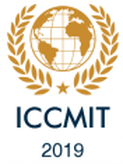 Special track/session for Africa and                                 the Francophone StatesCall for Papers ICCMIT CONFERENCE '19​5th International Conference on Communication, Management and Information Technology“Entrepreneurship and Sustainable Development”Organized by:1. Pr. Fatima Zahra Achour, Ph.D.Faculty of ManagementUniversity Ibn Tofail Kenitra, MorrocoE-mail: fatyachour2000@yahoo.frFatimazahra.achour@uit.ac.ma                                                      2. Pr. Driss DaouiFaculty of ManagementUniversity Ibn Tofail Kenitra, MorrocoE-mail : didich_d@yahoo.frObjectives and MotivationIt is now widely admitted that the economic growth is driven more by private investment, to fuel a sustained dynamic of production and employment.The private sector is the main driver of job creation and the source of 90% of all jobs in the world. Its promotion has become a fundamental vector in all economic development policies. States, NGOs and all socio-economic actors around the world are fully aware of the importance of business creation. Encouraging the emergence of self-employment through the creation of self-employment, SEs, ETI and SMEs does not only aim at tackling the challenges of unemployment and precariousness, but they are a lever for inclusive economic growth.Scope and InterestsThe environment in which we live in recent years is a turbulent environment that has challenged many formerly in vogue management practices and has rehabilitated new techniques not always convenient. The economic crisis, the public deficit, scarcity of resources and the need to rationalize budgetary choices, etc. have relegated the place of States to the plans. As a result, and in order to cope with the various economic and social ills, a growing interest has been turned towards entrepreneurship. That is why the topics of interest involve the following themes, but they are not limited only  to those components :1. The experience of countries in the field of entrepreneurship: history, evolution, trends2. The role of public institutions in promoting entrepreneurship3. The development of the entrepreneurial culture4. Education and Entrepreneurial Education5. Incubators and Entrepreneurship Support Programs in the different countries: What is the record?6. Entrepreneurship: free competition, privileges and cronyism7. The determinants of business creation and development8. Institutions, governance and entrepreneurship.9. Entrepreneurship and the informal economy.10. How to successfully transfer family businesses to modern enterprises11. The status of the self-entrepreneur: what future?12. Cultural, historical anthropological and sociological boundaries.13. Entrepreneurship and legislation.14. Financing of small and medium-sized enterprises.15. Social Entrepreneurship.16. Territorial Marketing and EntrepreneurshipScientific Committee:Pr. Alaoui Omari Lalla Zhor.  IBN TOFAIL University of Kenitra.Pr. Achour Fatima Zahra. IBN TOFAIL University of Kenitra.Pr. Daoui Driss. IBN TOFAIL University of KenitraPr. Benabdelhadi Abdelhay. IBN TOFAIL University of KenitraPr. Harmouzi Nouh. IBN TOFAIL University of KenitraPr. Balambo Amine. IBN TOFAIL University of KenitraPr. Torra Mohamed. IBN TOFAIL University of KenitraPr. Laghzaoui Soulaimane. IBN TOFAIL University of KenitraPr. Barzi Redouane. IBN TOFAIL University of KenitraPr.  Houssaini Abdellah. IBN TOFAIL University of KenitraPr. Azouaoui Hassan. IBN TOFAIL University of KenitraPr. Berjaoui Abdelmounim. IBN TOFAIL University of KenitraPr. Kharbouch Omar. IBN TOFAIL University of KenitraPr. Ferouhi Mehdi. IBN TOFAIL University of KenitraPr. Sidki Selma. IBN TOFAIL University of KenitraPr. Benameur Mounia. IBN TOFAIL University of KenitraPr. Boubrahimi Nabil. IBN TOFAIL University of Kenitra Pr. Sliman Mounia. IBN TOFAIL University of Kenitra Pr. Khatori Youssef. IBN TOFAIL University of Kenitra Pr. Mansouri Zahra. IBN TOFAIL University of KenitraPr. Qmichou Mohamed. IBN TOFAIL University of Kenitra Pr. Benaissa Anouar. IBN TOFAIL University of Kenitra. Paper Submission :The submissiveness of the communication propositions:  Will make itself under electronic format via    E – mail fatimazahra.achour@uit.ac.ma . three evaluators, members of the scientific committee, will value every proposition.All instructions and templates for submission can be found in the ICCMIT2019 website:http://www.iccmit.net/. All articles submitted for publication will be reviewed by at least three members of the International Program Committee. Also, the article should respect the page number: at least 3 pages and maximum 8 pages).Selected articles will be recommended to be submitted to one of the following independent journals: Research on Cognitive Systems - ElsevierNeural calculus and applications - SpringerAdhoc Networks - ElsevierSustainability Journal - MDPIInternational Journal of Distributed Sensor Networks - SAGEImportant Dates:Authors are requested to consider the following conference important dates and deadlines.Contact us: Mustapha Bassiri & Ibrahim Omary E-mail: bassiri.mustapha@gmail.com /  omary57@hotmail.comPaper deadline submission date:   December 31, 2018Notification of acceptanceJanuary 15, 2019Camera ready submission date   January 22, 2019Conference registration dateJanuary 31, 2019Conference DatesMarch 26-28, 2019